AFT Guild, Local 1931UNION MEETINGThursday, October 1st, 20153:00–4:30, General Membership MeetingHandlery Hotel – Presidio BallroomI	APPROVAL OF AGENDAII	TREASURY/FISCAL – GibsonApproval of Guild 2014-15 AuditApproval of August Income/Expense ReportOther Funding RequestsCOPE Contributions:Contribute $500 from COPE to “Local Progress” to help recruit progressive candidatesTransfer up to $600,000 to COPE in preparation for 2016 electionsIII	REPORTS OF COMMITTEESCampus Liaison CommitteesCFT CommitteesPart-Time Faculty/Educational Justice Committee – DucklesLabor Council DelegatesRetiree ChapterVEBA - WatkinsIV	POLITICAL ACTION/COMMUNITY OUTREACH – Miller9/24 Interfaith Climate Forum2016 Revenue Generating Ballot InitiativesAccreditation Task Force ReportV	STATEWIDE UPDATES – MahlerState Budget for Community CollegesAdvance ApportionmentFull-Time Faculty Obligation Number (FON)Full-Time Faculty Funding Intent LanguageVI	LEGAL/NEGOTIATION UPDATES – MahlerSDCCD Faculty Impasse on Counselor Hours, Lecture/Lab ParitySDCCD Faculty New CBA RatificationGCCCD RAF Grievance (College Presidents $850/month salary increase)2016 RAF Economic PrioritiesProposed SDCCD Calendars for 2016-17VII	UPCOMING MEETINGS/CONFERENCES/EVENTSCenter for Policy Initiatives Spotlight on Justice Awards, 6:30pm, Thursday, October 1st, Moniker Warehouse, 705 16th St., San DiegoLabor and Community Solidarity Conference, Saturday, October 3rd, 9:00-5:30, Lincoln High SchoolAFT Guild 1931 Meeting Dates/Site Liaison Councils/Ice Cream Socials at www.aftguild.orgVIII	FOR THE GOOD OF THE ORDERIX	ADJOURNMENT – 4:30NEXT AFT GUILD UNION MEETING:  November 5th, Presidio Ballroom, Handlery Hotel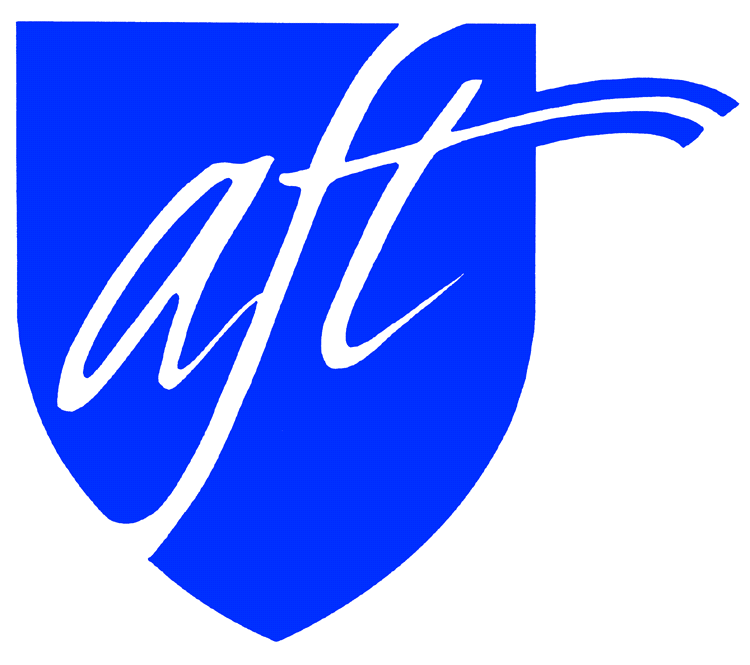 